PB DE LÍNGUA PORTUGUESA(tarde)	1/4NotaUNIDADE:_ 	PROFESSOR:	3º BIMESTRE/2010ALUNO(A):  	Nº  	TURMA:  	2º ano	Ensino Fundamental	DATA:	/_	_/_	_Total: 100 pontosA T E N Ç Ã OPreencha o cabeçalho de todas as páginas de sua prova.Não utilize corretor líquido e máquina de calcular.Evite pedir material emprestado durante a prova.Evite falar ou fazer barulho durante a prova, pois poderá atrapalhar seus amigos.Tenha capricho com sua letra.Faça a prova com calma, pensando bem antes de responder as questões. Não se esqueça de revê-las, antes de entregá-la.O patinho feio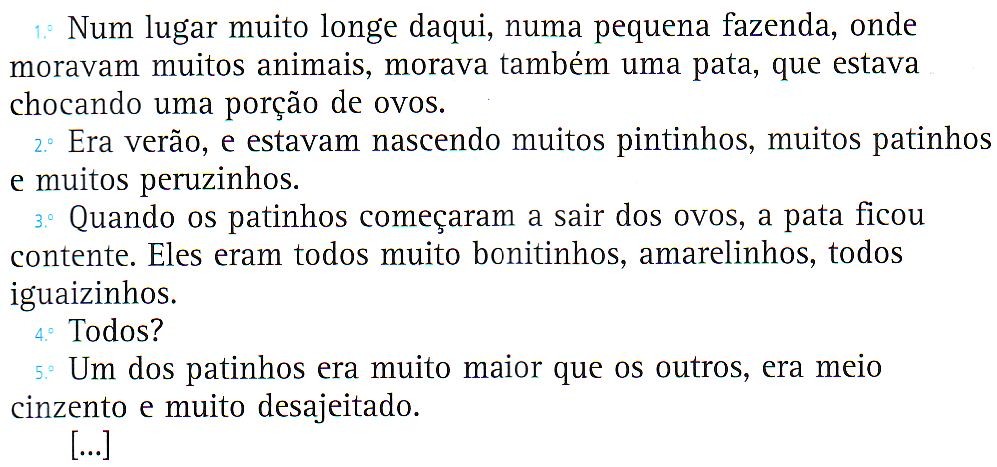 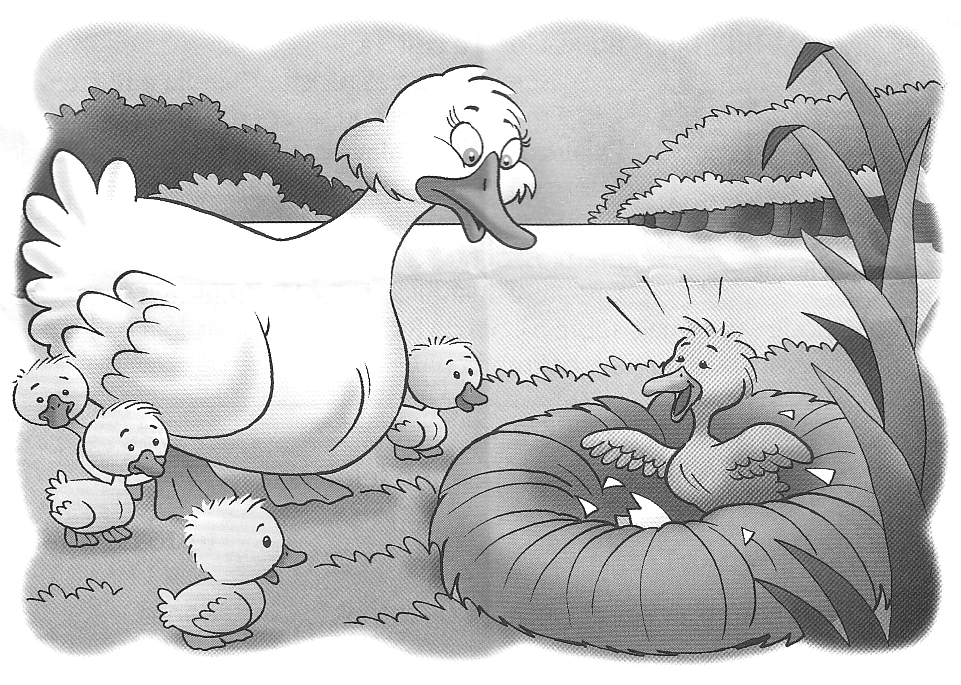 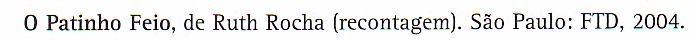 Como você classifica o texto “O patinho feio”?(	) Um poema.	(	) Uma notícia.(	) Um conto.	(	) Uma lenda.Onde se passa a história?Como a pata ficou quando os patinhos começaram a nascer?Na sua opinião,a pata ficou contente? Por quê?Questão 02:	(12 pontos/4 cada)Leia e ligue a indicação de parágrafo ao que nele é desenvolvido.Questão 03:	(10 pontos/5 cada)Retire do texto “O patinho feio” uma palavra com:nh	chReescreva as frases abaixo e substitua os desenhos por palavras.A _	cacareja no galinheiro.  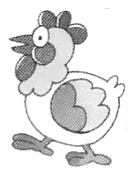 A	_	_	do avião quebrou. 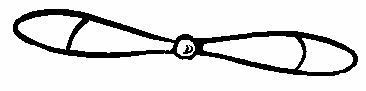 Eu vi uma __	_	_ na cozinha.  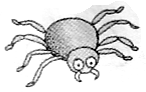 Questão 05:	(12 pontos/2 cada)Observe as figuras abaixo e pontue as frases que seriam ditas nas situações, copiando-as nos balões:	?	!Vovô, a que horas vai chegar o tremQuero comprar o livro da Branca de NeveSocorro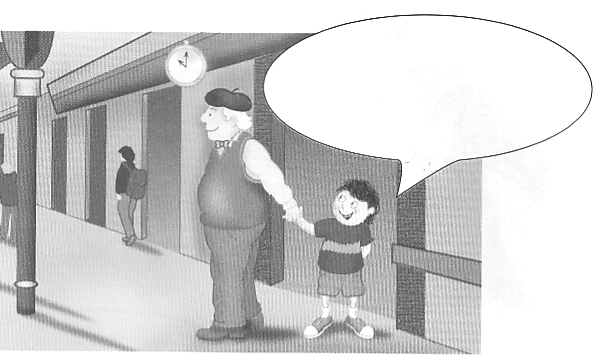 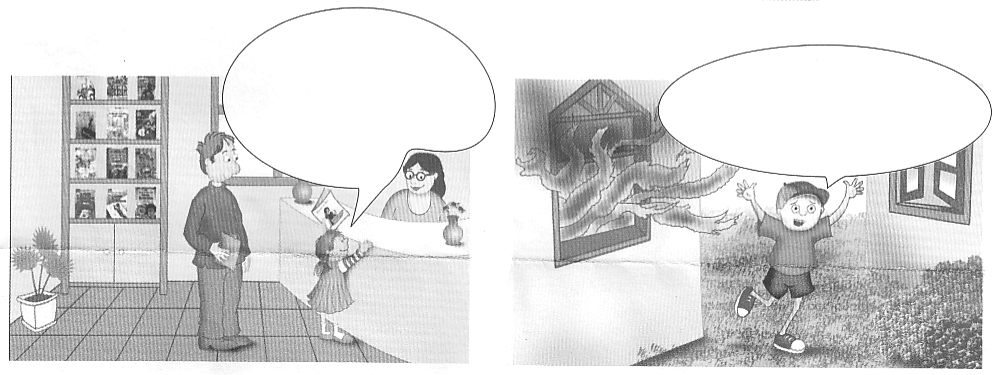 Copie o diálogo do quadro abaixo, utilizando o travessão.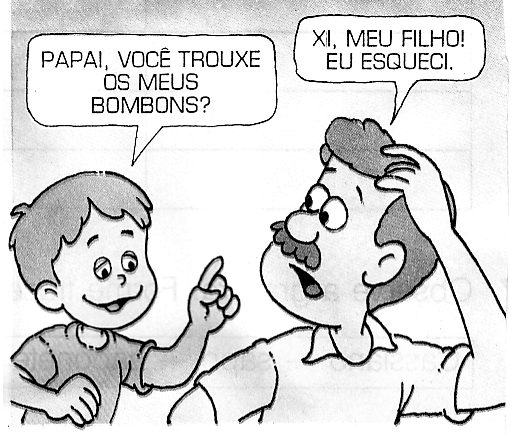 Questão 07:	(18 pontos / 3 cada)Complete as frases com  c ,  s  ou  ç  e, depois, copie-as.A crian___a colocou a_   úcar no     _uco.Mamãe comprou _ebola e tomate.Ana foi aoinema e ao _irco com seu amigo.Primeiro parágrafoComo a pata ficou quando os patinhos começaramSegundo parágrafoa sair dos ovos.Lugar onde moram os animais.Terceiro parágrafoIndica quando aconteceu a história.